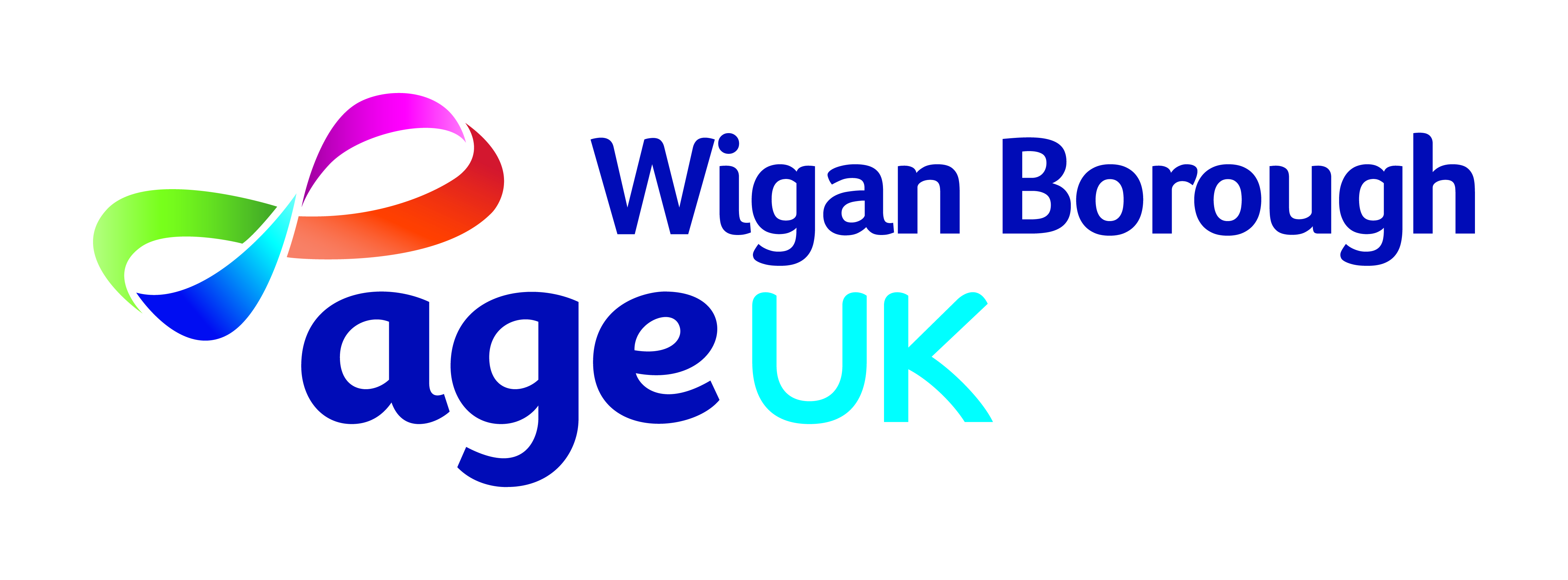 JOB DESCRIPTIONPost:					Home HelperResponsible to:			Home Help Service Team Leader	 Salary 				£7.83 per hourHours of work:			Availability is Monday–Friday 9–5pm                                                       Full-Time & Part-Time Roles AvailableNote:	This job is subject to Disclosure & Barring Service (DBS) disclosure procedures.This is a field based role but you will be required to report to the office on a weekly basis.Purpose of JobTo provide a range of domestic tasks to assist older people in their own homes. This will involve and include helping them to maintain a clean home and undertaking other support such as ironing and light shopping..Main TasksTo travel within the community from one client’s home to another either on foot, public transport or your own car.  You may claim bus fares or mileage for travel between clients.To visit clients in their own home and perform domestic tasks based on those specified by the team leader.To make every effort to keep to the specified days and times of visits. To contact the office if unable to do so, to enable us to contact clients and wherever possible, provide ‘cover.’To contact the office if the client or the client’s circumstances give cause for concern.To complete accurate weekly timesheets and return them to the office on the due dates, complete with the client’s signature.  You will be paid for the hours worked in the home and travel in between customers.To treat all information relating to the client as confidential, in line with the Age UK Wigan Borough Confidentiality Policy.To ensure safe handling and recording of all cash transactions, in line with the Age UK Wigan Borough  Cash Handling Policy.To support the organisation to fulfil its responsibilities under Health and Safety.To carry out any other duties as may be requested which are consistent with the duties and responsibilities of the post.To ensure client involvement in implementing work plans and to respect personal decisions made by the client with regard to how tasks are done for them. To attend Induction, Training Meetings and any Staff Meetings as and when required.As an employee of Age UK Wigan Borough you will provide a quality service to our clients and provide continuity of service to foster trust and confidence in our services.To work within all the guidelines, policies and procedures as set out by Age UK Wigan Borough.AGE UK WIGAN BOROUGHPERSON SPECIFICATION – HOME HELPERBASED AT Age UK Wigan BoroughPlease ensure that you show how you meet each of the following requirements when completing your application form.Originator: Colin CromackDate: December 2013 Reviewed: April 2017ESSENTIALEVIDENCE         Skills and Knowledge          Skills and Knowledge          Skills and Knowledge 1.An understanding of and empathy with the needs of older peopleApplication form and Interview2.The capability to provide a high standard of domestic cleaning / laundry / ironing in the homeApplication form and Interview3.An ability to provide a punctual, reliable and consistent service to clientsApplication form and Interview4.Access to transport and willing to travel within the area with good local geographical knowledgeApplication form and Interview5.Flexible attitude to working hoursApplication form and Interview6.Ability to deliver the service in a varied and possibly challenging settingApplication form and Interview7.An understanding of and commitment to client confidentialityApplication form and Interview8.Able to do basic form filling relating to the role (basic numeracy and literacy required).Application form and test9. Willing and able to complete all mandatory training and to undertake on-going training as required Application form and Interview                  Personal Attributes                   Personal Attributes                   Personal Attributes 1.Excellent communication skills, particularly with older peopleApplication form and Interview2.Be enthusiastic and outgoing with ideas and energy to cope with this demanding positionApplication form and Interview3.Demonstration of the Age UK Wigan Borough PRIDE values: Person-centred, Respectful, Innovative, Dynamic, EmpoweringApplication form and Interview4.Be able to work as part of a teamApplication form and Interview5. Be presentable and have a friendly, approachable manner and a sense of humourApplication form and InterviewDESIRABLEEVIDENCE1.Previous experience in home helping or cleaning employmentApplication form and Interview2.Full driving licence and access to a vehicle Application form and Interview